К а р а р                                                                             ПОСТАНОВЛЕНИЕ19 июнь 2018- й.                                    №30                                19  июня  2018 г.О присвоении почтового адреса земельному участку.В соответствии с Федеральным законом от 06.10.2003 года  №131 – ФЗ «Об общих принципах организации местного самоуправления в Российской Федерации», постановлением правительства Российской Федерации от 19.11.2014 года №1221 «Об утверждении Правил присвоения, изменения и аннулирования адресов» и согласно статьи 3 п.22 Устава сельского поселения Юмашевский сельсовет муниципального района Чекмагушевский район Республики Башкортостан Администрация сельского поселения Юмашевский сельсовет муниципального района Чекмагушевский район Республики Башкортостан постановляет:- Земельному участку, с кадастровым номером 02:51:120401:2  присвоить следующий почтовый адрес: 452215,  Республика Башкортостан, Чекмагушевский район, д. Макаровка, ул. Лесная, земельный участок, 3;-  Земельному участку, с кадастровым номером 02:51:120401:3  присвоить следующий почтовый адрес: 452215,  Республика Башкортостан, Чекмагушевский район, д. Макаровка, ул. Лесная, земельный участок, 41/1;- Земельному участку, с кадастровым номером 02:51:120401:5  присвоить следующий почтовый адрес: 452215,  Республика Башкортостан, Чекмагушевский район, д. Макаровка, ул. Лесная, земельный участок, 5;- Земельному участку, с кадастровым номером 02:51:120401:7  присвоить следующий почтовый адрес: 452215,  Республика Башкортостан, Чекмагушевский район, д. Макаровка, ул. Лесная, земельный участок, 9;- Земельному участку, с кадастровым номером 02:51:120401:8  присвоить следующий почтовый адрес: 452215,  Республика Башкортостан, Чекмагушевский район, д. Макаровка, ул. Лесная, земельный участок, 11;- Земельному участку, с кадастровым номером 02:51:120401:9  присвоить следующий почтовый адрес: 452215,  Республика Башкортостан, Чекмагушевский район, д. Макаровка, ул. Лесная, земельный участок, 13;- Земельному участку, с кадастровым номером 02:51:120401:11  присвоить следующий почтовый адрес: 452215,  Республика Башкортостан, Чекмагушевский район, д. Макаровка, ул. Лесная, земельный участок, 15;- Земельному участку, с кадастровым номером 02:51:120401:12  присвоить следующий почтовый адрес: 452215,  Республика Башкортостан, Чекмагушевский район, д. Макаровка, ул. Лесная, земельный участок, 17;- Земельному участку, с кадастровым номером 02:51:120401:13  присвоить следующий почтовый адрес: 452215,  Республика Башкортостан, Чекмагушевский район, д. Макаровка, ул. Лесная, земельный участок, 19;- Земельному участку, с кадастровым номером 02:51:120401:14  присвоить следующий почтовый адрес: 452215,  Республика Башкортостан, Чекмагушевский район, д. Макаровка, ул. Лесная, земельный участок, 21;- Земельному участку, с кадастровым номером 02:51:120401:15  присвоить следующий почтовый адрес: 452215,  Республика Башкортостан, Чекмагушевский район, д. Макаровка, ул. Лесная, земельный участок, 23;- Земельному участку, с кадастровым номером 02:51:120401:16  присвоить следующий почтовый адрес: 452215,  Республика Башкортостан, Чекмагушевский район, д. Макаровка, ул. Лесная, земельный участок, 25;- Земельному участку, с кадастровым номером 02:51:120401:17  присвоить следующий почтовый адрес: 452215,  Республика Башкортостан, Чекмагушевский район, д. Макаровка, ул. Лесная, земельный участок, 27;- Земельному участку, с кадастровым номером 02:51:120401:18  присвоить следующий почтовый адрес: 452215,  Республика Башкортостан, Чекмагушевский район, д. Макаровка, ул. Лесная, земельный участок, 29;- Земельному участку, с кадастровым номером 02:51:120401:19  присвоить следующий почтовый адрес: 452215,  Республика Башкортостан, Чекмагушевский район, д. Макаровка, ул. Лесная, земельный участок, 31;- Земельному участку, с кадастровым номером 02:51:120401:20  присвоить следующий почтовый адрес: 452215,  Республика Башкортостан, Чекмагушевский район, д. Макаровка, ул. Лесная, земельный участок, 33;- Земельному участку, с кадастровым номером 02:51:120401:21  присвоить следующий почтовый адрес: 452215,  Республика Башкортостан, Чекмагушевский район, д. Макаровка, ул. Лесная, земельный участок, 35;- Земельному участку, с кадастровым номером 02:51:120401:22  присвоить следующий почтовый адрес: 452215,  Республика Башкортостан, Чекмагушевский район, д. Макаровка, ул. Лесная, земельный участок, 37; - Земельному участку, с кадастровым номером 02:51:120401:23  присвоить следующий почтовый адрес: 452215,  Республика Башкортостан, Чекмагушевский район, д. Макаровка, ул. Лесная, земельный участок, 39;- Земельному участку, с кадастровым номером 02:51:120401:24  присвоить следующий почтовый адрес: 452215,  Республика Башкортостан, Чекмагушевский район, д. Макаровка, ул. Лесная, земельный участок, 43;- Земельному участку, с кадастровым номером 02:51:120401:26  присвоить следующий почтовый адрес: 452215,  Республика Башкортостан, Чекмагушевский район, д. Макаровка, ул. Лесная, земельный участок, 2;- Земельному участку, с кадастровым номером 02:51:120401:27  присвоить следующий почтовый адрес: 452215,  Республика Башкортостан, Чекмагушевский район, д. Макаровка, ул. Лесная, земельный участок, 4;- Земельному участку, с кадастровым номером 02:51:120401:29  присвоить следующий почтовый адрес: 452215,  Республика Башкортостан, Чекмагушевский район, д. Макаровка, ул. Лесная, земельный участок, 6;- Земельному участку, с кадастровым номером 02:51:120401:31  присвоить следующий почтовый адрес: 452215,  Республика Башкортостан, Чекмагушевский район, д. Макаровка, ул. Лесная, земельный участок, 8;- Земельному участку, с кадастровым номером 02:51:120401:33  присвоить следующий почтовый адрес: 452215,  Республика Башкортостан, Чекмагушевский район, д. Макаровка, ул. Лесная, земельный участок, 10;- Земельному участку, с кадастровым номером 02:51:120401:34  присвоить следующий почтовый адрес: 452215,  Республика Башкортостан, Чекмагушевский район, д. Макаровка, ул. Лесная, земельный участок, 12;- Земельному участку, с кадастровым номером 02:51:120401:35  присвоить следующий почтовый адрес: 452215,  Республика Башкортостан, Чекмагушевский район, д. Макаровка, ул. Лесная, земельный участок, 14;- Земельному участку, с кадастровым номером 02:51:120401:36  присвоить следующий почтовый адрес: 452215,  Республика Башкортостан, Чекмагушевский район, д. Макаровка, ул. Лесная, земельный участок, 16; - Земельному участку, с кадастровым номером 02:51:120401:37  присвоить следующий почтовый адрес: 452215,  Республика Башкортостан, Чекмагушевский район, д. Макаровка, ул. Лесная, земельный участок, 18;- Земельному участку, с кадастровым номером 02:51:120401:41  присвоить следующий почтовый адрес: 452215,  Республика Башкортостан, Чекмагушевский район, д. Макаровка, ул. Лесная, земельный участок, 22;- Земельному участку, с кадастровым номером 02:51:120401:42  присвоить следующий почтовый адрес: 452215,  Республика Башкортостан, Чекмагушевский район, д. Макаровка, ул. Лесная, земельный участок, 24;- Земельному участку, с кадастровым номером 02:51:120401:43  присвоить следующий почтовый адрес: 452215,  Республика Башкортостан, Чекмагушевский район, д. Макаровка, ул. Лесная, земельный участок, 26;- Земельному участку, с кадастровым номером 02:51:120401:45  присвоить следующий почтовый адрес: 452215,  Республика Башкортостан, Чекмагушевский район, д. Макаровка, ул. Лесная, земельный участок, 28;- Земельному участку, с кадастровым номером 02:51:120401:46  присвоить следующий почтовый адрес: 452215,  Республика Башкортостан, Чекмагушевский район, д. Макаровка, ул. Лесная, земельный участок, 30;- Земельному участку, с кадастровым номером 02:51:120401:48  присвоить следующий почтовый адрес: 452215,  Республика Башкортостан, Чекмагушевский район, д. Макаровка, ул. Лесная, земельный участок, 32;- Земельному участку, с кадастровым номером 02:51:120401:49  присвоить следующий почтовый адрес: 452215,  Республика Башкортостан, Чекмагушевский район, д. Макаровка, ул. Лесная, земельный участок, 34а;- Земельному участку, с кадастровым номером 02:51:120401:50  присвоить следующий почтовый адрес: 452215,  Республика Башкортостан, Чекмагушевский район, д. Макаровка, ул. Лесная, земельный участок, 34;- Земельному участку, с кадастровым номером 02:51:120401:51  присвоить следующий почтовый адрес: 452215,  Республика Башкортостан, Чекмагушевский район, д. Макаровка, ул. Лесная, земельный участок, 36;- Земельному участку, с кадастровым номером 02:51:120401:52  присвоить следующий почтовый адрес: 452215,  Республика Башкортостан, Чекмагушевский район, д. Макаровка, ул. Лесная, земельный участок, 38;- Земельному участку, с кадастровым номером 02:51:120401:57  присвоить следующий почтовый адрес: 452215,  Республика Башкортостан, Чекмагушевский район, д. Макаровка, ул. Лесная, земельный участок, 41;- Земельному участку, с кадастровым номером 02:51:120401:58  присвоить следующий почтовый адрес: 452215,  Республика Башкортостан, Чекмагушевский район, д. Макаровка, ул. Лесная, земельный участок, 7;- Земельному участку, с кадастровым номером 02:51:120401:53  присвоить следующий почтовый адрес: 452215,  Республика Башкортостан, Чекмагушевский район, д. Макаровка, ул. Лесная, земельный участок, 42;- Земельному участку, с кадастровым номером 02:51:120401:55  присвоить следующий почтовый адрес: 452215,  Республика Башкортостан, Чекмагушевский район, д. Макаровка, ул. Лесная, земельный участок, 46;- Земельному участку, с кадастровым номером 02:51:120401:90  присвоить следующий почтовый адрес: 452215,  Республика Башкортостан, Чекмагушевский район, д. Макаровка, ул. Лесная, земельный участок, 1;- Земельному участку, с кадастровым номером 02:51:120401:91  присвоить следующий почтовый адрес: 452215,  Республика Башкортостан, Чекмагушевский район, д. Макаровка, ул. Лесная, земельный участок, 1а;- Земельному участку, с кадастровым номером 02:51:120401:95  присвоить следующий почтовый адрес: 452215,  Республика Башкортостан, Чекмагушевский район, д. Макаровка, ул. Лесная, земельный участок, 20;- Земельному участку, с кадастровым номером 02:51:120401:96  присвоить следующий почтовый адрес: 452215,  Республика Башкортостан, Чекмагушевский район, д. Макаровка, ул. Лесная, земельный участок, 30а;- Земельному участку, с кадастровым номером 02:51:120401:98  присвоить следующий почтовый адрес: 452215,  Республика Башкортостан, Чекмагушевский район, д. Макаровка, ул. Лесная, земельный участок, 40;2.   Контроль за исполнением  настоящего Постановления оставляю      за собой.           Глава сельского поселения:                                 Р.Х.Салимгареева БАШ[ОРТОСТАН  РЕСПУБЛИКА]ЫСА[МА{ОШ  РАЙОНЫ муниципаль районЫНЫ@   ЙОМАШ АУЫЛ СОВЕТЫ АУЫЛ  БИЛ^м^]Е  ХАКИМИ^ТЕ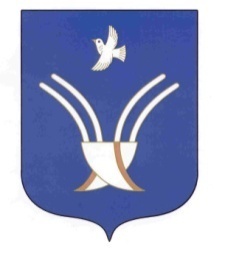 Администрация сельского поселения Юмашевский сельсоветмуниципального района Чекмагушевский район Республики Башкортостан